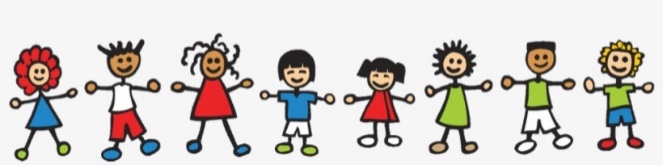 ΑΣΚΗΣΕΙΣ Απάντησε στις ερωτήσεις: (ΘΥΜΑΜΑΙ ΤΟ ΚΕΦΑΛΑΙΟ ΓΡΑΜΜΑ)     Ποιο είναι το όνομά σου; _____________________________________________     Ποια είναι η διεύθυνσή σου; __________________________________________ 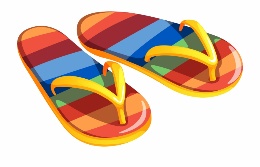     Σε ποια μέρη πήγες το καλοκαίρι; _____________________________________     Πότε έχεις τη γιορτή σου; _____________________________________________Αντίγραψε το παρακάτω κείμενο και διόρθωσε τα λάθη που έγιναν:Ο γείτονάς μας ο κύριος αντώνης, από την άνδρο, είναι καπετάνιος σ’ ένα πλοίο, τον «άγιο νικόλαο». ταξιδεύει κάθε παρασκευή από τον πειραιά στην κρήτη.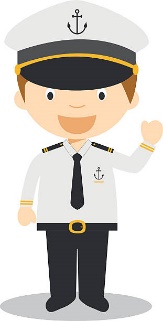 ____________________________________________ ____________________________________________ ____________________________________________ ____________________________________________ Γράψε συνώνυμες λέξεις:μητέρα               ______________________________     πατέρας             _______________________________    κρεοπώλης         _______________________________    παντοπώλης       _______________________________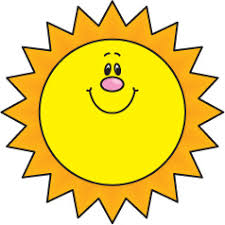 Γράψε αντίθετες λέξεις:φως        __________              πρωί             ___________αρχή       __________              αγόρι            ___________Φτιάξε σύνθετες λέξεις: (ΘΥΜΑΜΑΙ ΤΟ -Ο- ΣΤΗ ΜΕΣΗ ΤΩΝ ΛΕΞΕΩΝ)χιόνι + πόλεμος = ___________________________ 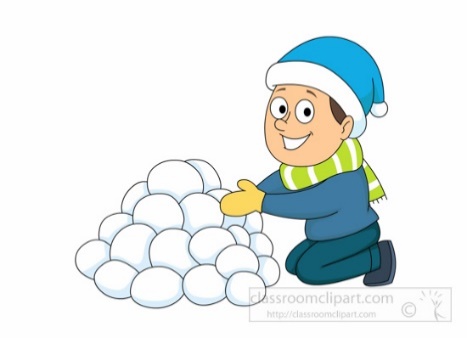 χαρτί + πόλεμος = ___________________________πέτρα + πόλεμος = ___________________________Προσπάθησε να κλίνεις κι εσύ τα παρακάτω ουσιαστικά:                                  Ενικός αριθμός        ο         γυμναστής         βοσκός         γιατρός       φύλακαςτουτον--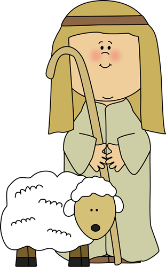                           Πληθυντικός αριθμόςοιτωντους--Κλίνε κι εσύ τα παρακάτω θηλυκά ουσιαστικά:                                       Ενικός αριθμός        η         φωνή        τροφή       φωλιά      πηγή       χώρα  τηςτη(ν)--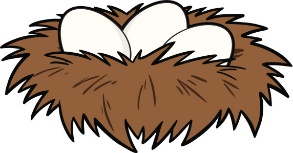                                    Πληθυντικός αριθμός	οιτωντις--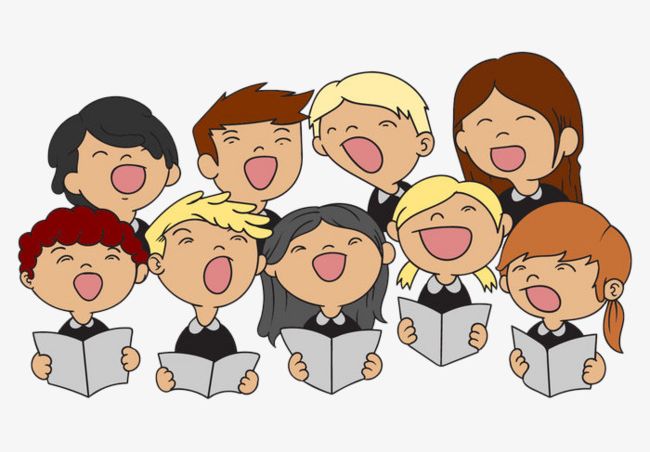 